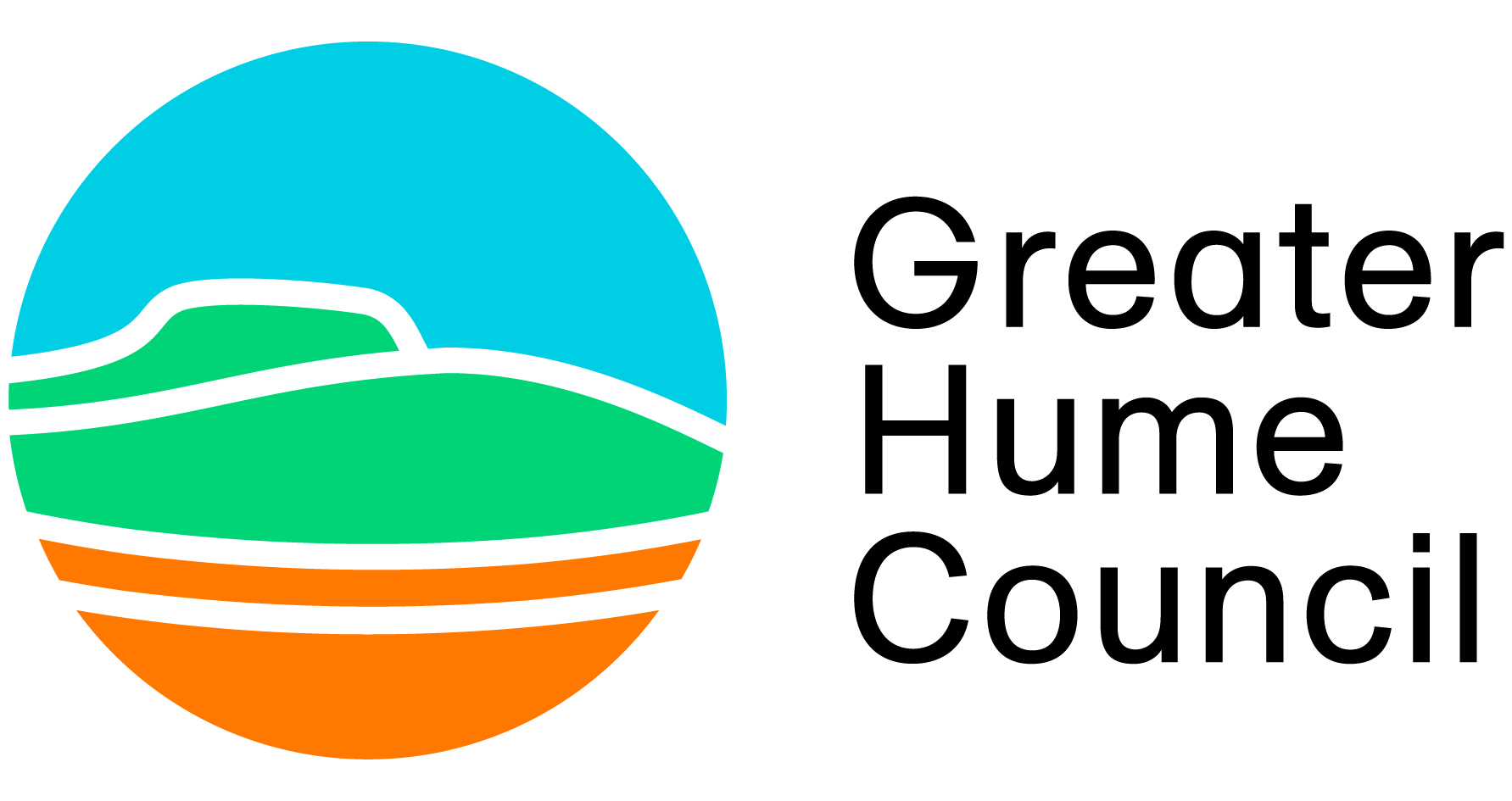 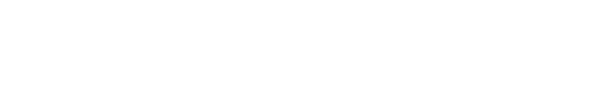 Applicants must read the Greater Hume Council (GHC) Community Development Grant Program Guidelines carefully before completing this formApplicants are encouraged to discuss their application with Council’s Manager Community Services before submissionAll questions must be answered fully and copies of requested information and documentation includedApplications can be emailed, posted or delivered to Council’s offices in Holbrook or Culcairn or Customer Service offices in Henty, Walla Walla or JinderaApplications will not be accepted if they are incomplete or not received by the due dateFaxed applications will not be acceptedElectronic Version is the controlled version. Printed copies are considered uncontrolled. Before using a printed copy verify that it is the current version.	Page 1 of 8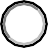 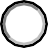 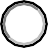 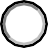 Please show all amounts as GST exclusivePlease provide a total budget breakdown using the template belowBe as detailed and accurate as possibleInclude all funding sources and costs associated with the projectInclude funding received from other sourcesInclude funding amounts if you have applied from other sources but have not yet been notifiedInclude in kind contributionsAttach copies of quotes to this application	The organisation’s latest bank statement	The organisation’s previous year’s financial statements	A written quotation for all individual work over the value of $2,000	The organisation’s Insurance Certificate of Currency (if applicable)	The organisation’s Certificate of Incorporation (if applicable)	Any Council required documents (if applicable)	Any letters of support for the project	A Project Plan (if applicable)	Any other supporting material (if applicable)Please ensure that you keep a copy of the completed application for your recordsThe application must be signed by a person legally authorised to do soPlease return signed Application Form clearly marked “Community Development Grant Application” to Greater Hume Shire Council addressed toMr Steven Pinnuck General ManagerGreater Hume Shire Council PO Box 99Holbrook NSW 2644Lynnette O’ReillyManager Community ServicesGreater Hume CouncilHolbrook OfficeEmail: loreilly@greaterhume.nsw.gov.au or Phone: 02 6036 0100Important InformationCommunity Group Name and Project NameCommunity Group NameProject Name	 	Document NameVersion NumberDate of IssueReview DateCORP – Community Development Grants 2017 Application Form1.0.311 August 20181 July 2019Organisation DetailsName ofOrganisation   	Name ofOrganisation   	Name ofOrganisation   	Name ofOrganisation   	Address	 	Address	 	Address	 	Address	 	Postal Addressif different from above  Contact details for enquiries about application	  Contact details for enquiries about application	  Contact details for enquiries about application	  Contact details for enquiries about application	Full Name   	Position inOrganisation	Mobile	 	Home Phone	Home Phone	Home Phone	EmailEmailEmailEmailIs your organisation a Section 355 or Reference Committee of Council?Is your organisation a Section 355 or Reference Committee of Council?YesNoDoes your organisation have an ABN? If so, please list it hereDoes your organisation have an ABN? If so, please list it hereYesNoIs your organisation registered for GST?YesNoIs your organisation a constituted body? (ie incorporated). If so, please attach Certificate of IncorporationIs your organisation a constituted body? (ie incorporated). If so, please attach Certificate of IncorporationYesNo Does your organisation have public liability insurance? If so, please attachedCertificate of CurrencyDoes your organisation have public liability insurance? If so, please attachedCertificate of CurrencyYesNoHas your organisation received previous funding through a Greater HumeCommunity Development Grant?Has your organisation received previous funding through a Greater HumeCommunity Development Grant?YesNo  If yes, please provide name(s) of projects and year in which they were granted here	  If yes, please provide name(s) of projects and year in which they were granted here	  If yes, please provide name(s) of projects and year in which they were granted here	Overview of your organisationHow many members does your organisation have?What are the main goals of your organisation?Project Management ExperienceHas your organisation managed any projects in the last two years?YesNoIf yes, briefly describe one project that has been successfully completedIf yes, briefly describe one project that has been successfully completedProject Overview - if you have a project management plan, please attach it to this applicationProject Overview - if you have a project management plan, please attach it to this applicationProject Overview - if you have a project management plan, please attach it to this application  What is your project about?	  How did you identify the need for this project?	Will this grant money be used to help your organisation get other funding?Yes No Estimate how many people will benefit from theproject Are there any special events or other activities in the community on which this project can capitalise?  Eg. town anniversary	 Are there any special events or other activities in the community on which this project can capitalise?  Eg. town anniversary	 Are there any special events or other activities in the community on which this project can capitalise?  Eg. town anniversary	Aim of the projectList and describe all the objectives of the project including the expected outcomesProject Timeline – list the tasks or elements of the project and the dates by which they be achievedProject Timeline – list the tasks or elements of the project and the dates by which they be achievedTaskDate AchievedPhysical location of the project – include photos and maps as necessaryContributions and community supportWhat is your organisation’s cash contribution to the  project	$What is your organisation’s other contribution to the project, eg. in kind labour, project managementWhat is your organisation’s other contribution to the project, eg. in kind labour, project managementAre other local organisations participating? If so, what is their role?Are other local organisations participating? If so, what is their role?Describe what work has already been undertaken for this project within your community, if anyDescribe what work has already been undertaken for this project within your community, if anyApart from your organisation and its members, please list any other organisations or sections of thepublic who will benefit from this project	Apart from your organisation and its members, please list any other organisations or sections of thepublic who will benefit from this project	InclusivenessHow will your project encourage & enable people with disabilities to be involved in the project and/or benefit from the project	Promotion and acknowledgementHow does your organisation propose to promote the project to the community and the wider public  and acknowledge the grant?	Apart from the monetary grant itself, are there any other ways Council can support your project?EvaluationHow do you plan to evaluate the success of your project?BudgetIncome (GST exclusive) Do not include in kind amounts in this table.Income (GST exclusive) Do not include in kind amounts in this table.Income (GST exclusive) Do not include in kind amounts in this table.Income (GST exclusive) Do not include in kind amounts in this table.Income (GST exclusive) Do not include in kind amounts in this table.Income (GST exclusive) Do not include in kind amounts in this table.Income (GST exclusive) Do not include in kind amounts in this table.Grant Funding sought from Greater Hume Shire CouncilGrant Funding sought from Greater Hume Shire CouncilGrant Funding sought from Greater Hume Shire CouncilGrant Funding sought from Greater Hume Shire CouncilAA$Your organisation’s & other cash contributionsIncluding funding sought from other sources – Please list the organisation providing the funding and the amountYour organisation’s & other cash contributionsIncluding funding sought from other sources – Please list the organisation providing the funding and the amountYour organisation’s & other cash contributionsIncluding funding sought from other sources – Please list the organisation providing the funding and the amountYour organisation’s & other cash contributionsIncluding funding sought from other sources – Please list the organisation providing the funding and the amountYour organisation’s & other cash contributionsIncluding funding sought from other sources – Please list the organisation providing the funding and the amountYour organisation’s & other cash contributionsIncluding funding sought from other sources – Please list the organisation providing the funding and the amountCash Contributions ($)$$$$Total local and other cash contributionTotal local and other cash contributionTotal local and other cash contributionTotal local and other cash contributionBB$Total project income (A+B)Total project income (A+B)Total project income (A+B)Total project income (A+B)Total project income (A+B)Total project income (A+B)$Expenditure	(GST exclusive) Do not include in kind amounts in this tableExpenditure	(GST exclusive) Do not include in kind amounts in this tableExpenditure	(GST exclusive) Do not include in kind amounts in this tableExpenditure	(GST exclusive) Do not include in kind amounts in this tableExpenditure	(GST exclusive) Do not include in kind amounts in this tableExpenditure	(GST exclusive) Do not include in kind amounts in this tableExpenditure	(GST exclusive) Do not include in kind amounts in this tableExpenditure itemsExpenditure itemsBrief descriptionExpended by whomExpended by whomExpended by whom$$$$$$$$$$$$$$$Total project expenditureTotal project expenditureCC$Please check that items A+B = C in your budgetPlease check that items A+B = C in your budgetPlease check that items A+B = C in your budgetPlease check that items A+B = C in your budgetPlease check that items A+B = C in your budgetPlease check that items A+B = C in your budgetPlease check that items A+B = C in your budgetIn-kindIn-kindIn-kindIn-kindIn-kindIn-kindIn-kindProvide details of in-kind assistance including $ equivalent, the purpose of the in-kind support and who is providing assistanceProvide details of in-kind assistance including $ equivalent, the purpose of the in-kind support and who is providing assistanceProvide details of in-kind assistance including $ equivalent, the purpose of the in-kind support and who is providing assistanceProvide details of in-kind assistance including $ equivalent, the purpose of the in-kind support and who is providing assistanceProvide details of in-kind assistance including $ equivalent, the purpose of the in-kind support and who is providing assistanceProvide details of in-kind assistance including $ equivalent, the purpose of the in-kind support and who is providing assistanceProvide details of in-kind assistance including $ equivalent, the purpose of the in-kind support and who is providing assistanceGroup or individual providing assistancePurpose or type of contribution (e.g. labour, goods etc)Purpose or type of contribution (e.g. labour, goods etc)Purpose or type of contribution (e.g. labour, goods etc)Purpose or type of contribution (e.g. labour, goods etc)Purpose or type of contribution (e.g. labour, goods etc)$ Value of contribution$$$$$$$$$$In-kind TotalIn-kind TotalIn-kind TotalIn-kind TotalIn-kind TotalD$Total value of project = C + DTotal value of project = C + DTotal value of project = C + DTotal value of project = C + DTotal value of project = C + DTotal value of project = C + D$Copies of the following documents must be attached to your applicationDeclarationI have read, acknowledge and agree to the GHSC Community Development Grant Guidelines and certify that the information supplied in this application is correct. I am legally authorised to sign on behalf ofApplicant Organisation:Full Name:Position:Signature:Date:Further Information